Администрация Дзержинского района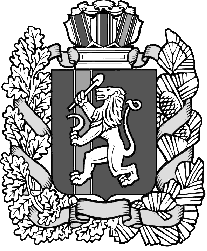 Красноярского краяПОСТАНОВЛЕНИЕс.Дзержинское11.07.2017										№ 374-пО создании межведомственной комиссии по рекультивации земель при администрации Дзержинского района В соответствии со ст.11 и 72 Земельного кодекса РФ, Приказом Минприроды РФ и Роскомзема России от 22.12.1995 №525/67 «Об утверждении Основных положений о рекультивации земель, снятии, сохранении и рациональном использовании плодородного слоя почвы», постановлением Правительства РФ от 23.02.1994 №140 «О рекультивации земель, снятии, сохранении и рациональном использовании плодородного слоя почвы», в целях упорядочения приемки (передачи) рекультивируемых земель, а также для рассмотрения других вопросов, связанных с восстановлением нарушенных земель на территории Дзержинского района, руководствуясь ст. 19 Устава района, ПОСТАНОВЛЯЮ:1. Создать комиссию по вопросам рекультивации земель при администрации Дзержинского района и утвердить ее состав.2. Утвердить порядок приемки (передачи) рекультивированных земель.3. Утвердить форму акта приемки сдачи рекультивированных земель.4. Контроль за исполнением настоящего постановления оставляю за собой.5. Опубликовать настоящее постановление на официальном сайте администрации района.6. Настоящее постановление вступает в силу в день, следующий за днём его опубликования.Глава района								Д.Н. АшаевПриложение 1к постановлению администрации районаот 11.07.2017 № 374-пСостав комиссии по вопросам рекультивации земель администрации Дзержинского района Дергунов В.Н. - первый заместитель главы района, председатель комиссии;Арбузов С.Н. - начальник отдела сельского хозяйства администрации района, заместитель председателя комиссии;Члены комиссии:Нетребко В.А. - заместители руководителя управления федеральной службы по надзору в сфере природопользования по Красноярскому краю                 (по согласованию); Ермаков Н.П. - заместители руководителя управления федеральной службы по надзору в сфере природопользования по Красноярскому краю                 (по согласованию); Пеплов А.С.  - начальник отдела обеспечения администрации района Тимофеев И.А. -начальник отдела муниципального имущества и земельных администрации района;Кириенкова Е.В. – главный специалист отдела муниципального имущества и земельных отношений администрации района Баскакова Е.В. – главный специалист – главный архитектор администрации района;	Артемьева М.А. - специалист 1 категории отдела муниципального имущества и земельных отношений администрации Дзержинского района, секретарь комиссии;Приложение 2к постановлению администрации районаот 11.07.2017 № 374-пПорядок приемки и передачи рекультивированных земель1. Приемка и передача рекультивированных земель осуществляется в месячный срок после поступления в комиссию по вопросам рекультивации земель (далее - комиссия) письменного извещения о завершении работ по рекультивации, к которому прилагаются следующие документы:- копии разрешений на проведение работ, связанных с нарушением почвенного покрова, а также документов, удостоверяющих право пользования землей и недрами;- выкопировка с плана землепользования с нанесенными границами рекультивированных участков;- проект рекультивации, заключение по нему государственной экологической экспертизы;- данные почвенных, инженерно-геологических, гидрогеологических и других необходимых обследований до проведения работ, связанных с нарушением почвенного покрова, и после рекультивации нарушенных земель;- схема расположения наблюдательных скважин и других постов наблюдения за возможной трансформацией почвенно-грунтовой толщи рекультивированных участков (гидрогеологический, инженерно-геологический мониторинг) в случае их создания;- материалы проверок выполнения работ по рекультивации, осуществленных контрольно-инспекционными органами или специалистами проектных организаций в порядке авторского надзора, а также информация о принятых мерах по устранению выявленных нарушений;- сведения о снятии, хранении, использовании, передаче плодородного слоя, подтвержденные соответствующими документами;- отчеты о рекультивации нарушенных земель по форме N 2-тп (рекультивация) за весь период проведения работ, связанных с нарушением почвенного покрова на передаваемом участке;- санитарно-эпидемиологическое заключение о соответствии состояния рекультивированных земель государственным санитарно-эпидемиологическим правилам и нормативам.Перечень указанных материалов уточняется и дополняется постоянной комиссией в зависимости от характера нарушения земель и дальнейшего использования рекультивированных земельных участков.2. Приемку рекультивированных земельных участков с выездом на место осуществляет рабочая комиссия, состав которой утверждается председателем постоянной комиссии (его заместителем), в 10-дневный срок после поступления письменного извещения от юридических лиц, передающих земли.Рабочая комиссия формируется из членов постоянной комиссии, представителей, заинтересованных государственных и муниципальных органов и организаций, в ее работе принимают участие представители юридических лиц или граждане, передающие и принимающие рекультивированных земли, а также при необходимости специалисты подрядных и проектных организаций, эксперты и другие заинтересованные лица.3. При приемке рекультивированных земель рабочая комиссия проверяет:- соответствие выполненных работ утвержденному проекту рекультивации;- качество планировочных работ;- мощность и планомерность нанесения плодородного слоя почвы;- наличие и объем неиспользованного плодородного слоя почвы, а также условия его хранения;- полноту выполнения требований экологических, агротехнических, санитарно-гигиенических, строительных и других нормативов, стандартов и правил в зависимости от вида нарушения почвенного покрова и дальнейшего целевого использования рекультивированных земель. - наличие на рекультивированных земельном участке строительных и других отходов;- наличие и оборудование пунктов мониторинга рекультивированных земель, если их создание было определено проектом или условиями рекультивации нарушенных земель.4. Лица, включенные в состав рабочей комиссии, информируются телефонограммой о начале работы комиссии не позднее чем за 5 дней до приемки рекультивированных земель.5. В случае неявки представителей сторон, передающих и принимающих рекультивированные земли, при наличии сведений об их своевременном извещении и отсутствии ходатайства указанных представителей о переносе срока выезда рабочей комиссии на место приемка земель может быть осуществлена в их отсутствие.6. Объект считается принятым после утверждения председателем постоянной комиссии (его заместителем) акта приемки-передачи рекультивированных земель.Приложение 3к постановлению администрации районаот 11.07.2017 № 374-п   Утверждаю                                        Председатель (заместитель)                                            Постоянной комиссии по                                              рекультивации земель                                     _____________________________                                     (района (города) субъекта РФ)                                       					 М.П.          АКТ ПРИЕМКИ - СДАЧИ РЕКУЛЬТИВИРОВАННЫХ ЗЕМЕЛЬ                         (РЕКОМЕНДУЕМЫЙ)"____" ___________ 19__ г.              __________________________                                         (место составления: нас.                                        пункт, землепользование и                                                   т.д.)    Рабочая комиссия,   назначенная   распоряжением   председателя(заместителя) Постоянной комиссии по рекультивации земель  (район,город, субъект РФ) от "___" ___________ 19__ г. N ***  в  составе:    председателя _________________________________________________                    (Фамилия И.О., должность и место работы)    членов комиссии: _____________________________________________                       (Фамилия И.О., должность и место работы)                     _____________________________________________                     _____________________________________________                     _____________________________________________в присутствии  (представители   юридического   лица   (гражданин),сдающего (и принимающего) земли, подрядных организаций, проводящихрекультивацию    нарушенных    земель,    специалисты    проектныхорганизаций, эксперты и др.):                     _____________________________________________                       (Фамилия И.О., должность и место работы                     _____________________________________________                        (жительства), в качестве кого участвует)                     _____________________________________________                     _____________________________________________    1. Рассмотрела представленные материалы и документы:__________________________________________________________________    (перечислить и  указать  когда  и кем составлены,  утверждены,                             выданы)______________________________________________________________________________________________________________________________________________________________________________________________________    2. Осмотрела   в   натуре   рекультивированный  участок  послепроведения _______________________________________________________           (виды работ, связанных с нарушением почвенного покрова)и произвела необходимые контрольные обмеры и замеры:__________________________________________________________________    (площадь рекультивированного участка, толщина нанесенного__________________________________________________________________                  плодородного слоя почвы и др.)    3. Установила,  что  в  период  с  _____________ 19__  г.   по___________ 19__ г. выполнены следующие работы: ____________________________________________________________________________________    (виды, объем и стоимость работ: планировочные, мелиоративные,__________________________________________________________________    противоэрозионные, снятие и нанесение плодородного слоя почвы__________________________________________________________________    и потенциально-плодородных пород с указанием площади и его__________________________________________________________________                   толщины, лесопосадки и др.)    Все работы выполнены в соответствии с утвержденными проектнымиматериалами ______________________________________________________            (в случае отступления указать по каким причинам, с__________________________________________________________________       кем и когда согласовывались допущенные отступления)и рекультивированный участок,  площадью _______  га  пригоден  (непригоден с указанием причин) для использования ___________________                                                   (в сельском__________________________________________________________________   хозяйстве - по видам угодий, условиям рельефа, возможностям__________________________________________________________________     механизированной обработки, пригодности для возделывания__________________________________________________________________ сельскохозяйственных культур и указанием периода восстановления__________________________________________________________________    плодородия почв; лесохозяйственных целей - по видам лесных__________________________________________________________________  насаждений; под водоем - рыбохозяйственный, водохозяйственный,__________________________________________________________________       для орошения, комплексного использования  и др.; под__________________________________________________________________строительство - жилое, производственное и др.; для рекреационных,__________________________________________________________________        природоохранных, санитарно-оздоровительных целей)    4. Рабочая комиссия решила:    а) принять  (частично  или полностью) рекультивированные землиплощадью _______ га с последующей передачей их ___________________                                                  (наименование__________________________________________________________________            юридического лица, фамилия и.о. гражданина)в ________________________________________________________________                  (собственность, аренда и др.)для дальнейшего использования под ________________________________                                       (целевое назначение);__________________________________________________________________    б) перенести приемку рекультивированных земель (полностью  иличастично) с  указанием  причин (недостатков) и установлением срокапо их устранению;    в) перенести  сроки  восстановления плодородия почв или внестипредложение об    изменении    целевого     назначения     земель,предусмотренных проектом рекультивации (с указанием причин).    Акт приемки - передачи рекультивированных земель  составлен  втрех  экземплярах и после утверждения председателем (заместителем)Постоянной комиссии по рекультивации:    1-й экз. остается на хранении в Постоянной комиссии;    2-й экз.   направляется  юридическому  или  физическому  лицу,которое сдавало рекультивированный участок;    3-й экз.   направляется  юридическому  или  физическому  лицу,которому передается рекультивированный участок.    Председатель рабочей    комиссии                    _________       ______________                                (подпись)       (Фамилия И.О.)    Члены рабочей    комиссии:                   _________       ______________                                (подпись)       (Фамилия И.О.)